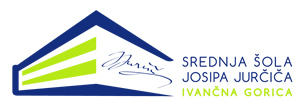 OBRAZEC IZPOSOJE UČBENIKOV IN UČNIH PRIPOMOČKOV 2022/2023                                          PROGRAM: Ekonomski tehnik, 2. letnikDijak: __________________________________                                                          Št. računa*: _______Oddelek: 2.___* Izpolni skrbnik učbeniškega sklada.Izjava: Izjavljam, da bom prejete učbenike ob koncu šolskega leta vrnil/a nepoškodovane. Za učbenike, ki jih bom morebiti poškodoval/a, izgubil/a ali jih bom želel/a obdržati, bom doplačal/a znesek do polne cene.Podpis plačnika:___________________________                                      Za učbeniški sklad :  Ana Furjan   ZAP. ŠT.NASLOV UČBENIKAOBRABNINA (€)NAROČAM(odklkjukaj)PREJETO*VRNJENO*1Kenda, J. J., Ambrož, D.: OD BRANJA DO ZNANJA 2. Književnost. Učbenik. DZS1,002Pavlič, G. et al.: ROVAŠ 2. Učbenik. Modrijan6,003Počkar, M.: TEME IZ SOCIOLOGIJE. Učbenik. DZS5,004Jarc, B. et al.: SODOBNO GOSPODARSTVO 1. Gospodarske dejavnosti. Učbenik. Mohorjeva Celovec (isti kot v prejšnjem letniku)4,00OBRABNINA SKUPAJ:16,00